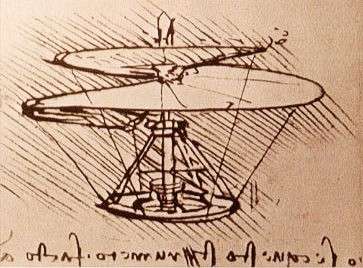 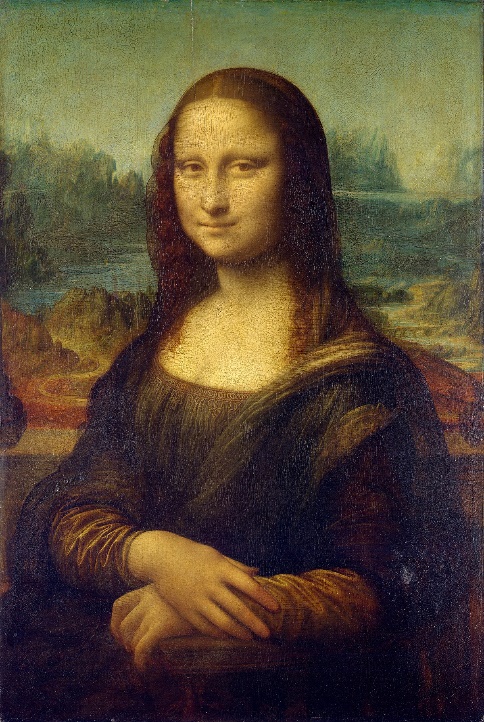 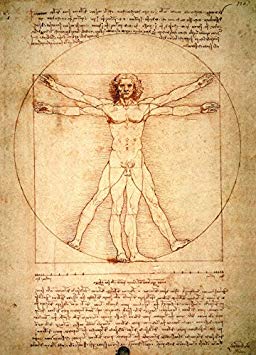 Etape 2 : J’effectue des recherches sur Internet afin de compléter les informations suivantes :NB : Pour celles et ceux qui n’ont pas accès à Internet, vous pouvez utiliser d’autres moyens pour trouver ces informations (à vous de simplement préciser le(s) moyen(s) utilisé(s) en écrivant son (leurs) nom(s) (ex : une encyclopédie…etc)-Dates (années de naissance et de mort de Léonard de Vinci) :……………………………………………….-Région et pays où il est né et a vécu quasiment toute sa vie :…………………………………………………-Donner la définition de mécène :……………………………………………………………………………………………………………………………………………………………………………………………………………………………………………………………………..-Noms des mécènes de Léonard de Vinci :…………………………………………………………………………………….……………………………………………………………………………………………………………………………………………………………….. Pour compléter ces informations je dois :Trouver deux sites sur internet qui permettent d’y répondre.Pour chaque site trouvé, je donne son nom et je fais un copier-coller de son adresse URL Nom du site 1 :Adresse URL :Nom du site 2 :Adresse URL :Je complète les informations qui me sont demandées.Je m’autoévalue en entourant le niveau auquel je pense être arrivé dans la grille ci-dessous.Etape 3 : Je rédige une courte biographie de « Léonard de Vinci, artiste et humaniste de la Renaissance ». Vous vous appuyez sur vos réponses aux étapes 1 et 2. Voici quelques pistes pour vous aider.- Avant de commencer lisez attentivement la grille des critères de réussite.- Présenter brièvement le personnage.- Rappeler les domaines où Léonard de Vinci excelle et les techniques/méthodes utilisées (ou mises au point) dans ces domaines.- Montrer par quelques exemples que l’Homme est au centre des préoccupations de Léonard de Vinci- Rappeler le nom et le rôle de quelques grands personnages pour lesquels Léonard de Vinci a travaillé.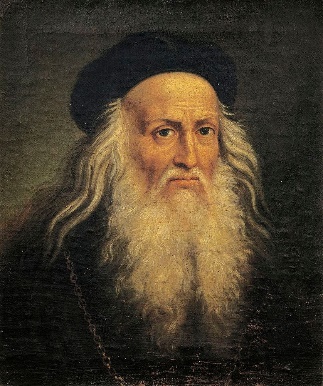 Une fois terminé, entourez le niveau auquel votre récit paraît correspondre. -Avant de commencer lisez attentivement la grille des critères de réussite.Pour vous aider à préparer et rédiger votre récit, voici quelques questions auxquelles vous pouvez répondre au préalable.-Quoi ? : je reformule le sujet en faisant une phrase.-Quand ? : quand est-il né ? mort ?.....................................................................................................................................Où ? (dans quels pays a-t-il vécu la majeure partie de sa vie ?)……………………………………………………………………………..Qui ? (quel est son nom ?)………………………………………………………………………………………………………………………………………Comment ça se passe ? (dans quels domaines excelle-t-il ? quelles techniques/méthodes utilise-t-il pour créer, apprendre ?)………………………………………………………………………………………………………………………………………………………………………………………………………………………………………………………………………………………………………………………………………………………………………………..Causes ? (Que recherche-t-il lorsqu’il peint la Joconde ? crée la Vis aérienne ?....)………………………………………………………………………………………………………………………………………………………………………………………………………………………………………………………………………………………………………………………………………………………………………………………………………… Conséquences ? (qui le remarque ? quel rôle jouent-ils auprès de Léonard de Vinci ?)…………………………………………………………………………………………………………………………………………………………………………………………………………………………………………………………………………………………………………………………………………………………………………………………………………-Avant de commencer lisez attentivement la grille des critères de réussite.Pour vous aider à préparer et rédiger votre récit, voici quelques pistes de travail que vous pouvez compléter -Quoi ? : je reformule le sujet en faisant une phrase-Quand ? : j’indique les dates ou le siècle où il a vécu :……………………………………………………………………………………………..Où ? : je donne le nom du pays où il a passé la majeure partie de sa vie :……………………………………………………………..Qui ?: je n’oublie pas d’écrire son nom:…………………………………………………………Comment ça se passe ? : avec la peinture, je donne deux autres domaines où il excelle.  Je donne le nom d’un de ces tableaux célèbres et je précise les techniques qu’il utilise pour peindre et comment il met en valeur le femme représentée…………………………………………………………………………………………………………………………………………………………………………………………………………………………………………………………………………………………………………………………………………………………………Conséquences ? : Je donne le nom d’un grand personnage pour qui il travaille et le rôle de ce grand personnage vis à vis de Léonard de Vinci.……………………………………………………………………………………………………………………………………………………………………………………………………………………………………………………………………………………………………………………………………………………………………………………………………Qu’avez-vous pensé de ce travail ? Rédigez quelques lignes pour expliquer ce qui vous a plu, ce qui vous a semblé facile dans ce travail ; ce que vous avez moins aimé et ce qui est, pour vous, encore difficile à faire et pourquoi.Document 1Document 2Document 3Document 4Sujet sur lequel Léonard de Vinci travaille :Techniques/ méthodes utilisées par Léonard de VinciComment Léonard de Vinci met-il l’Homme au centre de ses préoccupations ?Document 1Document 2Document 3Document 4Léonard de Vinci est un :(entourer la bonne réponse)-Peintre-Architecte-Ingénieur-Scientifique-Peintre-Architecte-Ingénieur-Scientifique-Peintre-Architecte-Ingénieur-Scientifique-Peintre-Architecte-Ingénieur-ScientifiqueTechniques ou méthodes utilisées par Léonard de VinciQuelles sont les figures géométriques utilisées ?…………………………….………………………………………………………………………………………………………………………………………………………………………………Comment améliore-t-il ses connaissances du corps humain ?………………………………………………………………………………………………………………………………………………………………………………Quelles techniques picturales sont utilisées par Léonard de Vinci ?………………………………………………………………………………………………………………………………………………………………………………Quels sont les éléments à assembler pour créer cette machine ?………………………………………………………………………………………………………………………………………………………………………………Un Homme au centre de ses préoccupationsQuelles sont les qualités de l’Homme ? En quoi peuvent-elles être utiles ?………………………………………………………………………………………………………………………………………………………………………………………………………………………………………….Qu’apprend Léonard de Vinci sur le corps humain ? Dans quels buts ?…………………………………………………………………………………………………………………………………………………………………………………………………………….…………………………….Relever des passages montrant que Léonard De Vinci a le souci de produire une représentation fidèle de son modèle ?………………………………………………………………………………………………………………………………………………………………………………………………………………………………………………………………………Pourquoi imagine-t-il cette machine pour l’Homme ?………………………………………………………………………………………………………………………………………………………………………………………………………………………………………………………………………………………………………………………………………………………………Document 1Document 2Document 3Document 4Léonard de Vinci est un :-Peintre-Architecte-Ingénieur-Scientifique-Peintre-Architecte-Ingénieur-Scientifique-Peintre-Architecte-Ingénieur-Scientifique-Peintre-Architecte-Ingénieur-ScientifiqueTechniques ou méthodes utilisées par Léonard de Vinci-Assemblage d’un câble et d’une toile de lin-Utilisation du sfumato et de la perspective-Traçage d’un cercle et d’un carré-Dissection des corps-Assemblage d’un câble et d’une toile de lin-Utilisation du sfumato et de la perspective-Traçage d’un cercle et d’un carré-Dissection des corps-Assemblage d’un câble et d’une toile de lin-Utilisation du sfumato et de la perspective-Traçage d’un cercle et d’un carré-Dissection des corps-Assemblage d’un câble et d’une toile de lin-Utilisation du sfumato et de la perspective-Traçage d’un cercle et d’un carré-Dissection des corpsComment Léonard de Vinci met-il l’Homme au centre de ses préoccupations ?-Améliorer ses connaissances sur le corps humain-Permettre à l’homme de voler-Se servir des proportions de l’homme comme modèle pour bâtir-Produire une représentation réaliste du modèle et de sa personnalité-Améliorer ses connaissances sur le corps humain-Permettre à l’homme de voler-Se servir des proportions de l’homme comme modèle pour bâtir-Produire une représentation réaliste du modèle et de sa personnalité-Améliorer ses connaissances sur le corps humain-Permettre à l’homme de voler-Se servir des proportions de l’homme comme modèle pour bâtir-Produire une représentation réaliste du modèle et de sa personnalité-Améliorer ses connaissances sur le corps humain-Permettre à l’homme de voler-Se servir des proportions de l’homme comme modèle pour bâtir-Produire une représentation réaliste du modèle et de sa personnalitéC4 : S’informer dans le monde du numérique ou par d’autres supportsJe n’ai pas réussi à compléter les informations car je n’ai trouvé aucune ressource.Côté obscur1J’ai trouvé et indiqué des ressources mais elles ne me permettent pas de compléter les informations demandées.Padawan2J’ai trouvé et indiqué une ressource qui me permet de compléter les informations demandées malgré quelques oublis.Jedi3J’ai trouvé et indiqué deux ressources qui me permettent de compléter les informations demandées malgré quelques oublis.Jedi+4J’ai trouvé et indiqué deux ressources qui me permettent de compléter les informations demandées.Grand maître4+C6a: Pratiquer différents langages en histoire et en géographie. Ecrire pour construire sa pensée et communiquer. C6a: Pratiquer différents langages en histoire et en géographie. Ecrire pour construire sa pensée et communiquer. C6a: Pratiquer différents langages en histoire et en géographie. Ecrire pour construire sa pensée et communiquer. - Mon récit ne correspond pas au sujet.Côté obscur1- Mon récit répond à au moins deux questions quoi ? quand ? où ? qui ? et explique comment ça se passe.Padawan2- Mon récit répond aux questions quoi ? quand ? où ? qui ? et explique comment ça se passe.Jedi3- Mon récit répond à la question quoi ? quand ? où ? qui ? Comment ça se passe ?  et présente les causes ou les conséquences.Jedi+4- Mon récit répond à la question quoi ? quand ? où ? qui ? Comment ça se passe ?   présente les causes et les conséquences.Grand maître Jedi4+C6a: Pratiquer différents langages en histoire et en géographie. Ecrire pour construire sa pensée et communiquer. C6a: Pratiquer différents langages en histoire et en géographie. Ecrire pour construire sa pensée et communiquer. C6a: Pratiquer différents langages en histoire et en géographie. Ecrire pour construire sa pensée et communiquer. - Mon récit ne correspond pas au sujet.Côté obscur1- Mon récit répond à au moins deux questions quoi ? quand ? où ? qui ? et explique comment ça se passe.Padawan2- Mon récit répond aux questions quoi ? quand ? où ? qui ? et explique comment ça se passe.Jedi3- Mon récit répond à la question quoi ? quand ? où ? qui ? Comment ça se passe ?  et présente les causes ou les conséquences.Jedi+4- Mon récit répond à la question quoi ? quand ? où ? qui ? Comment ça se passe ?   présente les causes et les conséquences.Grand maître Jedi4+C6a: Pratiquer différents langages en histoire et en géographie. Ecrire pour construire sa pensée et communiquer. C6a: Pratiquer différents langages en histoire et en géographie. Ecrire pour construire sa pensée et communiquer. C6a: Pratiquer différents langages en histoire et en géographie. Ecrire pour construire sa pensée et communiquer. - Mon récit ne correspond pas au sujet.Côté obscur1- Mon récit répond à au moins deux questions quoi ? quand ? où ? qui ? et explique comment ça se passe.Padawan2- Mon récit répond aux questions quoi ? quand ? où ? qui ? et explique comment ça se passe.Jedi3- Mon récit répond à la question quoi ? quand ? où ? qui ? Comment ça se passe ?  et présente les causes ou les conséquences.Jedi+4